СОГБУ "Дорогобужский КЦСОН" на протяжении многих лет оказывает социальные услуги пожилым людям, проживающим на территории Дорогобужского района. Но, как говорится, не хлебом единым жив человек. Одним из направлений работы Учреждения является организация культурно-досуговой деятельности для лиц старшего поколения, направленная на повышение качества жизни, профилактику одиночества, максимально возможное продление социальной активности граждан. В целях реализации поручений Губернатора Смоленской области Алексея Владимировича Островского, во всех муниципальных образованиях региона на базе комплексных центров социального обслуживания населения с 2020 года открываются клубы "Золотого Возраста". Не стал исключением и Дорогобужский район. 28 декабря 2021 года в Дорогобуже состоялось открытие клуба «Золотого возраста". Помещение для него предоставлено Администрацией МО "Дорогобужский район" по адресу: г. Дорогобуж, ул. Чистякова, д.8. Мебель, оргтехника, аудио и видео оборудование приобретены за счет средств, выделенных из областного бюджета. На открытии клуба присутствовали члены Дорогобужского районного Совета ветеранов, Глава МО "Дорогобужский район" Смоленской области Константин Серенков, председатель Дорогобужской районной Думы Виталий Таранов. В связи с неблагоприятной эпидемиологической обстановкой в Смоленской области, мероприятие проходило с соблюдением всех санитарных норм и ограниченным количеством приглашенных. Однако это не помешало сделать открытие клуба ярким и запоминающимся. Сотрудники СОГБУ "Дорогобужский КЦСОН" празднично оформили помещение, подготовили выставку работ местных фотохудожников «Времена года», а также ретро выставку «Мой адрес – Советский Союз», которая вызвала большой интерес и настоящий восторг гостей. Также для оформления были использованы поделки представителей старшего поколения. Деятельность клуба в 2022 году будет организована в соответствии с планом работы, согласованным с Президиумом Дорогобужского районного Совета ветеранов. В план работы включены выставки, концерты, праздничные встречи, организация кружков по интересам и другие мероприятия. Все клубы "Золотого возраста", открытые в Смоленской области, имеют свои отличительные особенности: девиз и абсолютно индивидуальную экспозицию, характерную для своего района. В дорогобужском клубе «Золотого возраста» такой особенностью стал макет Земли - глобус. Выбран он в качестве визитной карточки не случайно. Дорогобуж – расположен в центре Смоленской области. Это один из древнейших городов России, с богатой историей и большим количеством достопримечательностей. Одна из них – самый большой глобус в Европе, второй по величине в мире. Он установлен у ведущего градообразующего предприятия района ПАО «Дорогобуж». Девизом клуба стали слова:Из века двадцатого мы, созидатели,В новый шагнули и сил не истратили.Активно живём, не стареем душой.Возраст прекрасный у нас - золотой!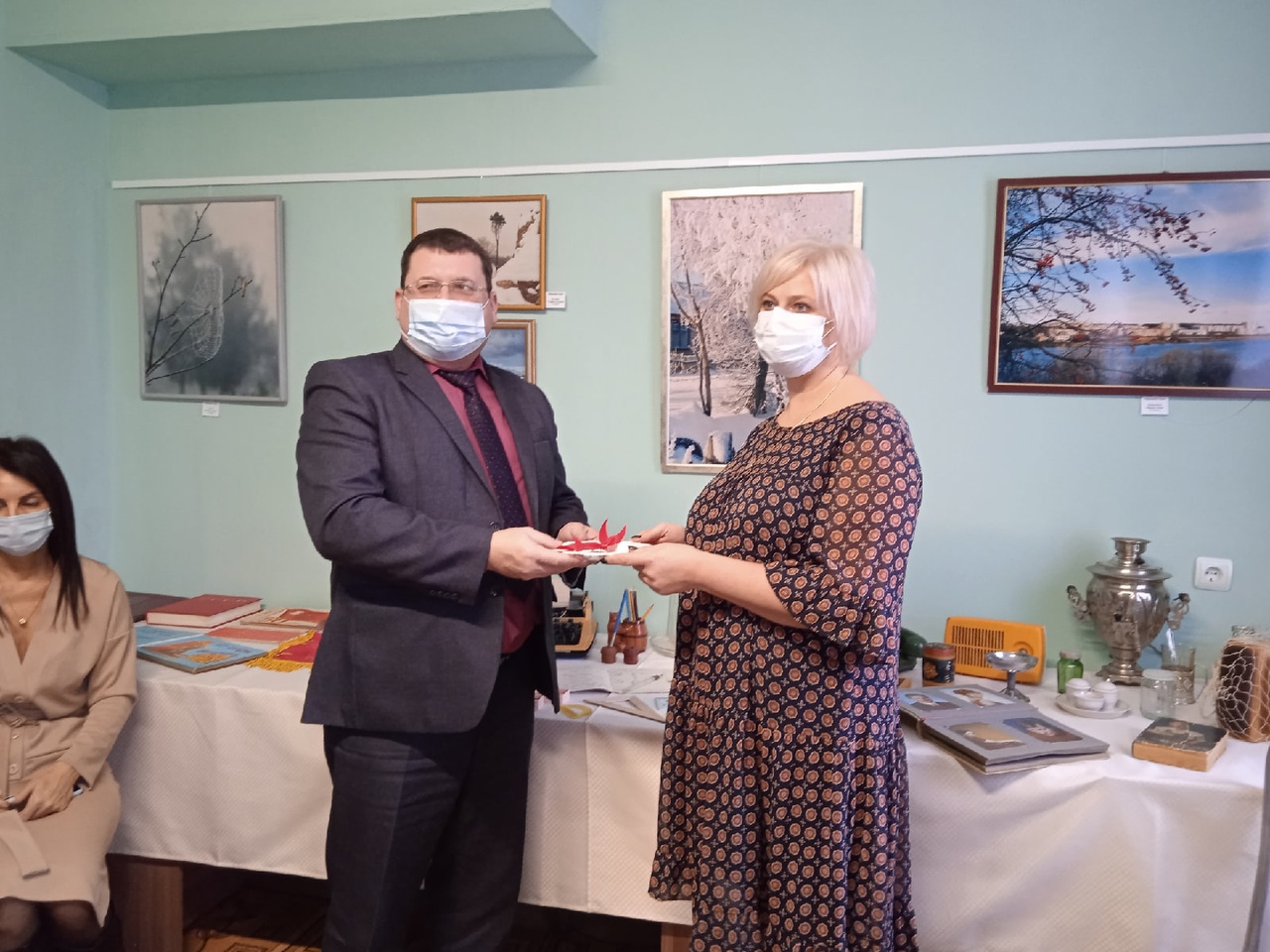 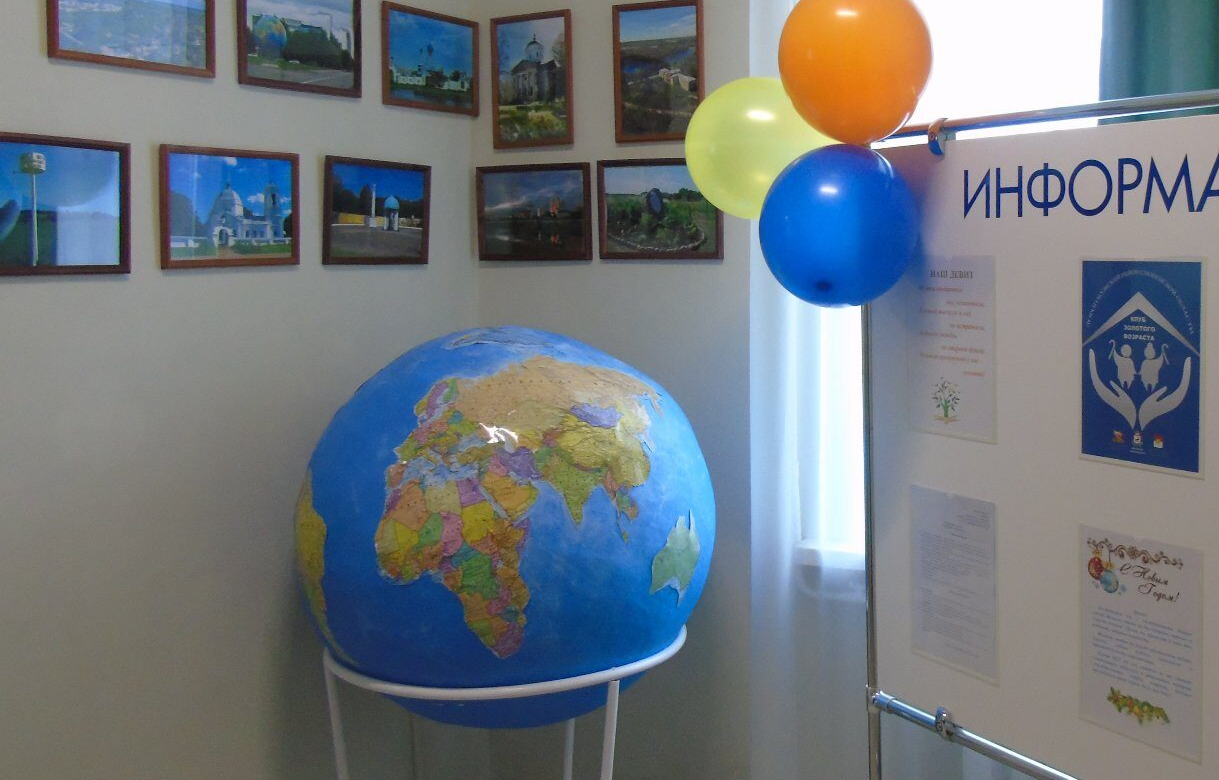 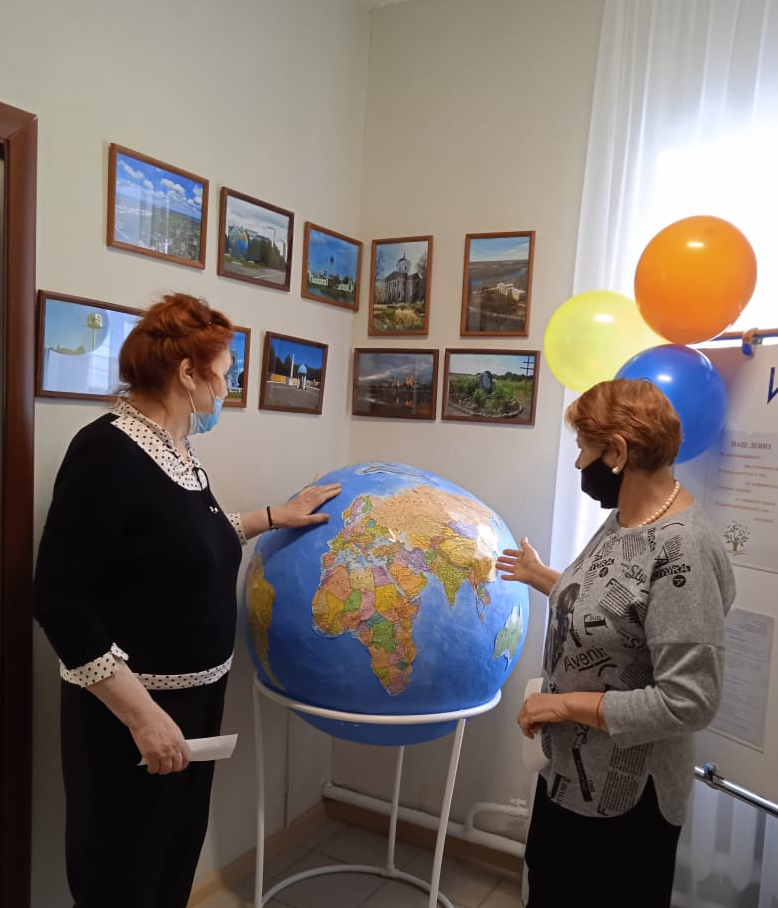 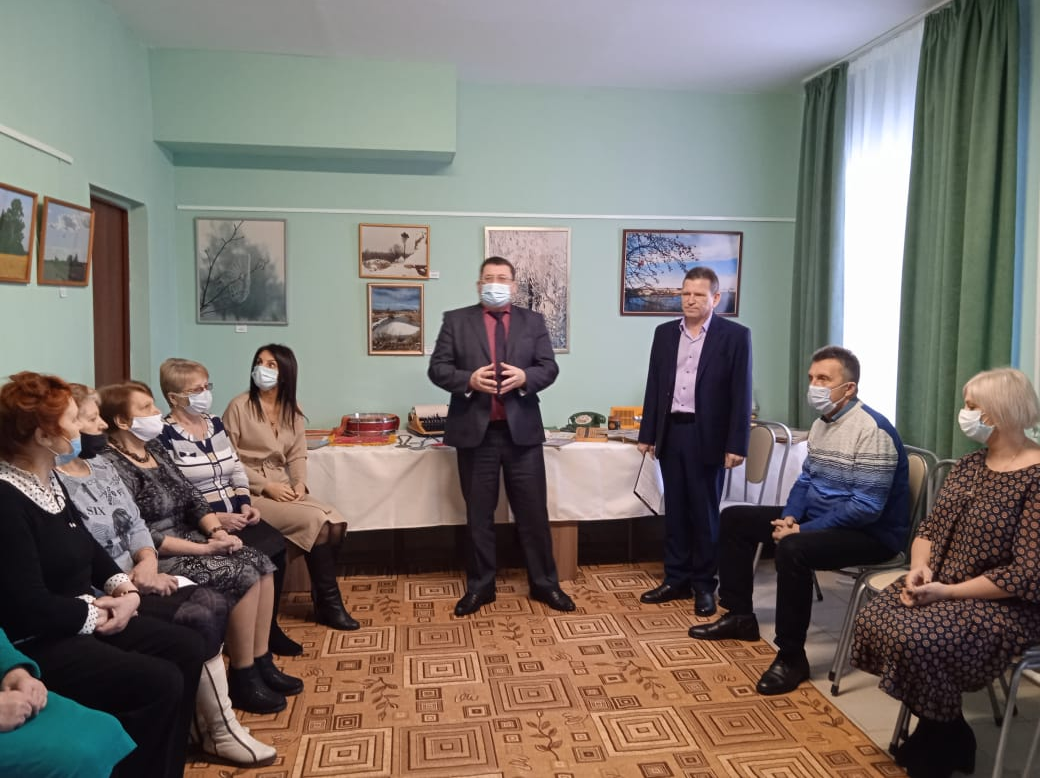 